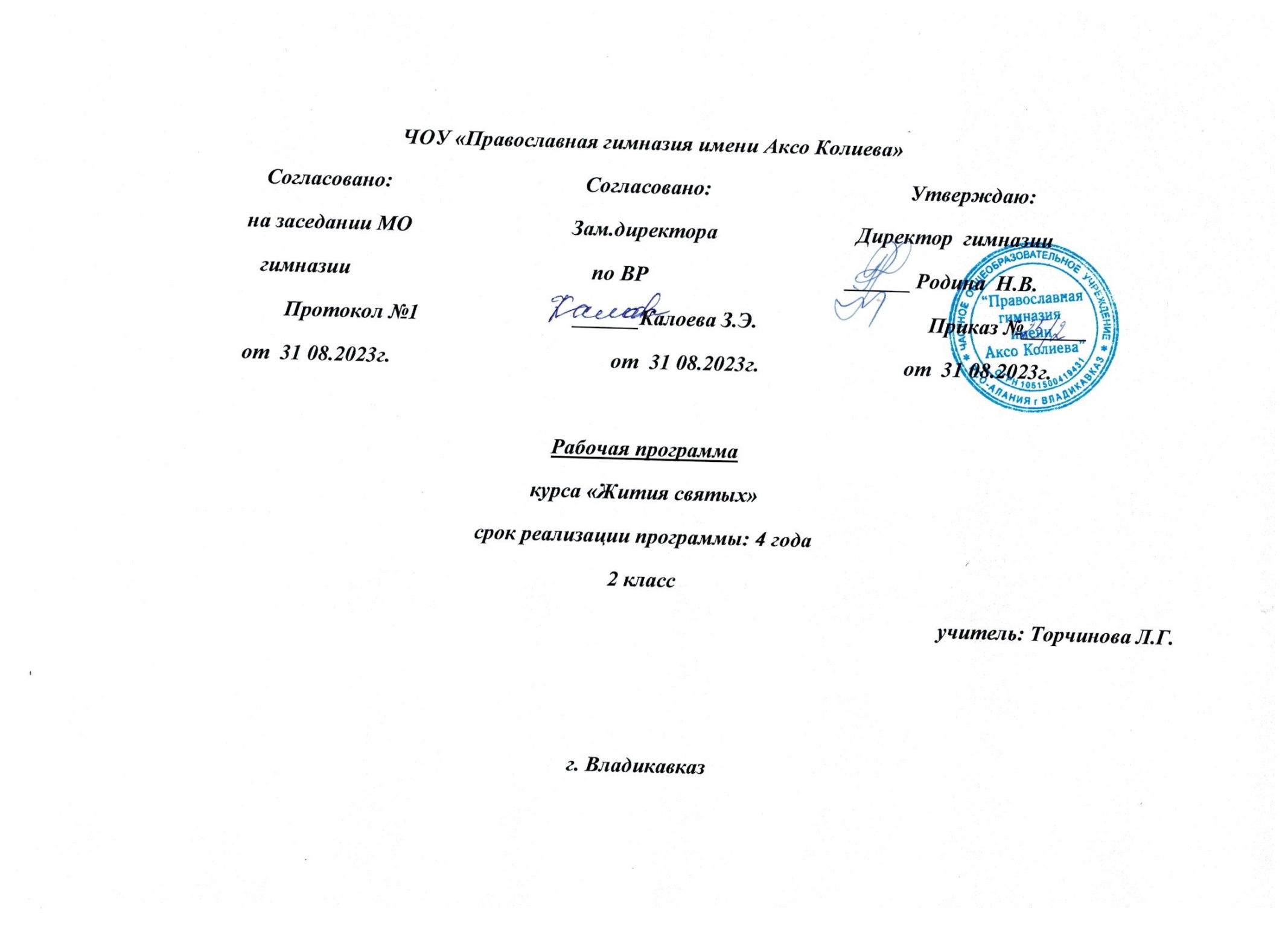 Цели и задачи курсаОсновная цель программы: способствовать нравственному и патриотическому воспитанию школьников через изучение отечественных пословиц и поговорок.Для достижения данных целей предполагается решить следующие задачи:Приобщить детей к нравственным устоям православной культуры.Помочь детям раскрыть для себя смысл высших нравственных ценностей Православия.Способствовать их укоренению в детском уме и сердце.Выработать позицию непринятия цинизма, жестокости, пошлости.Дать детям твердые ориентиры добра в образцах православной жизни на основе веры, надежды, любви.Способствовать восприятию интереса к отечественной истории.Воспитать любовь и уважение к Родине, ее народу, культуре, языку, святыням.Ввести детей в круг основных православных традиций, показать их тесную связь с народной жизнью, искусством, творчеством.Способствовать изменению сферы интересов ребенка - от пустого времяпровождения и экранов телевизора и компьютера к чтению полезному, душеспасительному.Создавать почву для возникновения между детьми дружеских отношений.Методы и приемыПри решении главной цели курса основным приемом стало использование пословиц и поговорок русского народа. В основу каждого занятия положена пословица или поговорка, отражающая тот или иной нравственный принцип или ценность, вокруг которых строится занятие. Выразительность пословицы усиливается необычайной лаконичностью и четкостью оформления, поэтому она в наилучшей, наиболее выразительной и доступной детскому восприятию форме, передает основную мысль занятия. В целом  занятия имеют общую структуру, которая включает в себя:Введение с обоснованием понятия.Фрагмент Священного Писания.События православного праздника или пример из жития святых.Текст или рисунок для записи в тетради.При таком построении  занятия необходимо по возможности более точное соответствие темы занятия , избранного за основу сюжета, художественного образа, предлагаемого в качестве наглядного пособия. Темы часто созвучны отмечаемому в ближайшее время православному празднику, что находит наибольший эмоциональный отклик у детей.Методы по освоению курса подбираются также в соответствии с возрастными особенностями младших школьников Свойственные им эмоциональная отзывчивость, любознательность и вместе с тем способность овладевать определенным теоретическими знаниями делают начальную школу тем важным звеном, в котором возможно наиболее успешно реализовать поставленные задачи. Детям младшего школьного возраста присуще уникальное единство знаний и переживаний, которое позволяет на уроках курса одновременнознакомить учащихся с православной культурой и традициями русского народа и осуществлять их нравственное воспитание.Указанные особенности учащихся младшего школьного возраста определили следующие особенности методики:использование рассказов, вызывающих яркую эмоциональную реакцию (к ним можно отнести все события Ветхого и Нового Завета, жития святых, евангельские притчи);широкое использование наглядных пособий (картин, изображающих излагаемые события и родную природу, икон, фотографий храмов и монастырей, заочные и очные экскурсии ) для опоры на наглядно-образное мышление школьников;использование методов беседы и анализа текста, обусловленные тем, что дети могут строить логические связи (например, детям очень хорошо удаются ответа на такие вопросы, как: «Что побудило этого человека гак поступить? К чему это привело? Что бы случилось, если бы он поступил иначе?»);зарисовки в течение занятия и домашнее задание в форме рисунков, обеспечивающих практическую деятельность учащихся;игровые методы, способствующие повышению интереса к занятию детей и их активизации;большое количество устных и письменных заданий, связанных с необходимостью построения и формулирования выводов обусловлено необходимостью развития словесно-логического мышления и развития творческих способностей детей, а также тем, что выводы, сделанные ребенком самостоятельно в процессе выполнения подобных заданий, усваиваются им лучше.Система  занятий предполагает творческие работы учащихся.Контроль и оценка планируемых результатов.В основу изучения положены ценностные ориентиры, достижение которых определяются воспитательными результатами. Воспитательные результаты внеурочной деятельности   оцениваются  по трём уровням.Первый уровень результатов — приобретение школьником социальных знаний (об общественных нормах, устройстве общества, о социально одобряемых и неодобряемых формах поведения в обществе и т. п.), первичного понимания социальной реальности и повседневной жизни.Для достижения данного уровня результатов особое значение имеет взаимодействие ученика со своими учителями  как значимыми для него носителями положительного социального знания и повседневного опыта.Второй уровень результатов — получение школьником опыта переживания и позитивного отношения к базовым ценностям общества (человек, семья, Отечество, природа, мир, знания, труд, культура), ценностного отношения к социальной реальности в целом.Для достижения данного уровня результатов особое значение имеет взаимодействие школьников между собой на уровне класса, школы, то есть   в защищенной, дружественной среде. Именно в такой близкой социальной среде ребёнок получает (или не получает) первое практическое подтверждение приобретённых социальных знаний, начинает их ценить (или отвергает). Третий уровень результатов — получение школьником опыта самостоятельного общественного действия. Только в самостоятельном общественном действии, действии в открытом социуме, за пределами дружественной среды школы, для других, зачастую незнакомых людей, которые вовсе не обязательно положительно к нему настроены, юный человек действительно становится (а не просто узнаёт о том, как стать) социальным деятелем, гражданином, свободным человеком. Именно в опыте самостоятельного общественного действия приобретается то мужество, та готовность к поступку, без которых немыслимо существование гражданина и гражданского общества.Учебно-методическое и материально-техническое обеспечение образовательного процесса: 1. Моя первая Священная история». М.: Малыш, 1990.2. Золотов В. «54 картины из Священной истории Ветхого Завета». Репринтное издание. Санкт-Петербург, 1861.3. Основы православной культуры для детей дошкольного возраста. Составитель О. К. Харитонова. Под редакцией протоиерея Виктора Дорофеева. Книга для учителя. М.: Покров, 2002.4. Православный мир. - М.: Круг чтения, 2002.5. Афанасьев В. Выше неба голубого. Православные стихи для детей.6. Твой Ангел-Хранитель. М.: Отчий дом, 2000.7. Журнал «Русский дом», 2002, № 48. Снегирев Г. Я. Я живу в России. М.: Отчий дом, 2000.9. «Моя первая Русская история». М. Малыш, 1990.10. Рутенин Иоанн. Златокудрый инок. М.: Паломник, 1999.11. Закон Божий в 5 томах. Книга 1 «О православной вере». М./ИМКА-ПРЕСС, ПАРИЖ, 1991.12. Ушинский К. Д. Детский мир и хрестоматия. С.-Пб., Комета, 1994.В результате реализации программы внеурочной деятельности:Курс занятий призван помочь школьнику дать правильную нравственную оценку явлениям окружающего мира, углубить его культурологические знания, а также повысить общий уровень гуманитарного образования.№Тема урокаДатаМетодыОборудованиеЛитература1.Доброе начало – полдела откачалоРассказ, беседа, демонстрация, описание картины.1.Репродукция картины «Видение отроку Варфаломею».2. Иллюстрация «Сотворение мира»1.Моя первая Священная история». М.Малыш, 1990.2.Золотов В. «54 картины из Ветхого Завета». Репринтное издание. Санкт – Петербург, 1861.3. Ганаго Б.Детям о вере..Минск, издательство Белорусского экзархата, 2000.2.Кто родителей  почитает,  тот вовек не погибает.Рассказ, беседа, анализ стихотворения, демонстрация иллюстраций, выполнение рисунков  в тетради, выполнение творческого  задания.1.Иллюстрации: «Изгнание прародителей из рая», «Потоп», «Жертвоприношение Ноя».2. Напечатанные тексты стихотворения «Слава Тебе, Господи».1.Моя первая  Священная история». М.Малыш, 1990.2.Золотов В. «54 картины из Ветхого Завета». Репринтное издание. Санкт – Петербург, 1861.3. Основы  православной культуры . Составитель   О.К.Харитонова. Под редакцией  протоиерея  Виктора  Дорофеева. Книга для учителя , М. Покров, 2002.3.Жизнь дана на добрые дела.44.Игра, рассказ, беседа, пересказ прослушанного текста, демонстрация, анализ пословиц.1. Рисунки «Дерево жизни» и «Дерево греха».2. Карточки  с написанными на них хорошими и плохими поступками.3.Икона  «Рождества  Пресвятой Богородицы».4.Другие православные иконы.1.Основы православной культуры .Составитель   О.К.Харитонова. Под редакцией  протоиерея  Виктора  Дорофеева. Книга для учителя. М. Покров, 2002.4.В церкви  и для сироты дом.Беседа, рассказ, выполнение творческих заданий, пересказ прослушанного текста, демонстрация, анализ пословиц.1.Икона св. князя Владимира.2.Фотографии храмов.1. Ушинский        К.Д. Родное слово.М.2000.5.Экскурсия в храм.Экскурсия.6.Уговор дороже денег.Игра, выполнение опережающего задания, беседа, рассказ, рисование в тетради.1. Икона св. пророка  Моисея;2. Иллюстрация:«Скрижали Завета».1.Золотов В. «54 картины из Ветхого Завета». Репринтное издание. Санкт – Петербург, 1861.2.Афанасьев   В. Выше неба голубого. Православные стихи  для детей.7. Жить – Богу  служить.Игра,  выполнение  творческого задания;  рассказ, беседа, пересказ текста, анализ стихотворения, работа с текстом; описание картины.1. Иллюстрация «Нагорная  проповедь»,«Хождение по водам», любого  чуда  исцеления.2. Евангелие.3. Икона «Благословение  детей».4. Напечатанные  тексты  «Учение Спасителя», «Гордый  тополек  и смиренная  вишенка».1.Детская  Библия. М: Столица, 1990.2. Моя первая Священная  история».М.: «Малыш», 1990. 8.Тому тяжело, кто помнит зло.Рассказ, беседа, выполнение  творческого задания; анализ пословиц.1. Напечатанные  тексты рассказа «Семьдесят  раз по семь» и содержания         молитвы    «Отче наш».1. Я иду на урок  в начальную школу. Основы православной культуры. Книга для учителя .М.: Первое сентября, 2001. 2. Православный мир. – М.: Круг чтения. 2002.9.Как аукнется так и откликнется.Рассказ, беседа, анализ  рассказа, выполнение творческих заданий.1. Свечечка.  Областная      детская православная  газета. № 5-6. 2003.10.Ангел помогает, а бес подстрекает.Рассказ, беседа, выполнение  творческих заданий; анализ пословиц.1. Иконы Ангела Михаила, Ангела – Хранителя.2.Рисунки с изображениями ангелов.3. Напечатанные тексты стихотворения «Ангел – Хранитель».1.Афанасьев   В. Выше неба голубого. Православные стихи  для детей.2.Твой Ангел – Хранитель. М.: Отчий дом, 2000.11.Повинную голову меч не сечет.Рассказ, беседа, игра, анализ картины, выполнение творческих заданий, анализ пословиц.1. Репродукция картины «Возвращение  блудного сына».1. Ушинский К.Д. Родное слово.М.:2000.2. Моя первая  Священная история. М. Малыш, 1990.12.13.Чему научишься в молодости, то  знаешь в старости. Не в силе Бог, но в правде.Рассказ, беседа, выполнение  творческих заданий; анализ пословиц.Игра, рассказ, беседа, пересказ прослушанного текста, демонстрация, анализ пословиц.1.Икона «Введение  во Храм Пресвятой Богородицы .2. Напечатанные  тексты стихотворения  «Ростомер для девочек».1. Икона  св, Александра Невского;2.Репродукция картины В.Серова «Въезд  Алексанра  Невского в Псков  после  Ледового побоища».3. Рисунки с изображением  русской природы.4. Лист ватман  с нарисованной березой, над которой  написано  «Русь Святая».1.Афанасьев   В. Выше неба голубого. Православные стихи  для детей.2. Основы  православной культуры . Составитель   О.К.Харитонова. Под редакцией  протоиерея  Виктора  Дорофеева. Книга для учителя , М. Покров, 2002.3. Моя первая Священная история .М.: Малыш, 1990.4. Рутенин.  Иоанн  Златокудрый  инок. М.: Паломник,1999.1 Журнал «Русский дом», 2002, №;4.2.Снегирев Г.Я. Я живу в России, М.:Отчий дом, 2000.3. Моя первая  Русская история».М. «Малыш».19904. Рутенин.  Иоанн  Златокудрый  инок. М.: Паломник,1999.14.Лучше без     одежды, чем без надежды.Рассказ, беседа, выполнение рисунков в тетради.Рассказ, беседа, выполнение рисунков в тетради.1.Тексты стихотворения  «В храме».1.Афанасьев   В. Выше неба голубого. Православные стихи  для детей.2. Ганаго . Детям о слове. Минск, Издательство  Белорусского экзархата, 2000.15.Рождество Христово – Ангел прилетел.Рассказ, беседа, выполнение  творческих заданий; зарисовки в  тетради.1.Икона праздника;2. Тексты с  рождественскими стихотворениями.1.. Основы  православной культуры . Составитель   О.К.Харитонова. Под редакцией  протоиерея  Виктора  Дорофеева. Книга для учителя , М. Покров, 2002.2. Я иду на урок  в начальную школу. Основы православной культуры. Книга для учителя .М.: Первое сентября, 2001.16.Рождественский  праздникЕловые ветви, украшения для них, звезды из фольги, костюмы для детей.17.Не имя красит человека, а человек имя.Рассказ, беседа, выполнение  творческих заданий; анализ пословиц.1.Слайды «Крещение»,2.Тексты рассказа «Олины именины».1. Основы  православной культуры . Составитель   О.К.Харитонова. Под редакцией  протоиерея  Виктора  Дорофеева. Книга для учителя , М. Покров, 2002.2. Я иду на урок  в начальную школу. Основы православной культуры. Книга для учителя .М.: Первое сентября, 2001.3.Зекон Божий.М.,1991.18.Сам себе на радость никто не живет.Рассказ, беседа, игра, анализ картины, выполнение творческих заданий, анализ пословиц.1.Магнитофон, запись песни «Если добрый ты…».2.Иллюстрации , на которых изображены чудеса Господа Иисуса Христа.3.Тексты рассказа «Зло».1. Твой Ангел – Хранитель. М .Отчий дом, 2000.2. Рутенин  Иоанн. Златокудрый инок. М., Паломник, 1999.3.Ушинский К.Д. Родное слово. М.2000.19. Ни дров, ни лучины, а живет без кручины.Рассказ, беседа, выполнение рисунков в тетради.1. Рисунок с изображением вечера  в крестьянской избе при лучине.1.Ганаго Б.Детям о вере..Минск, издательство Белорусского экзархата, 2000. 2.Ушинский К.Д. Родное слово. М.2000.20.Нет друга, так ищи, а нашел, так  береги.Рассказ, беседа, выполнение творческого задания, рисунков в тетради, анализ пословиц.1.Магнитофон, запись песни о дружбе.2.« Репродукция картины «Три богатыря».3. Икона святого Ильи Муромца,1. Основы  православной культуры . Составитель   О.К.Харитонова. Под редакцией  протоиерея  Виктора  Дорофеева. Книга для учителя , М. Покров, 2002.21.Праздник Сретения.Рассказ, беседа, выполнение  творческих заданий.1.Икона праздника.2. Тексты стихотворения «Бегство в Египет».1. Основы  православной культуры . Составитель   О.К.Харитонова. Под редакцией  протоиерея  Виктора  Дорофеева. Книга для учителя , М. Покров, 2002.2. Я иду на урок  в начальную школу. Основы православной культуры. Книга для учителя .М.: Первое сентября, 2001.22.Не нужен и клад, коль у мужа и жены лад.Анализ текста, работа с текстом, составление плана текста, рассказ, беседа, анализ пословиц, выполнение  творческих заданий,  рисунков в тетради.1.Икона св. князей  Петра и Февронии.2. Тексты с житием  св. Петра и Февронии.1 Я иду на урок  в начальную школу. Основы православной культуры. Книга для учителя .М.: Первое сентября, 2001.2.Свечечка.Областная детская православная газета.№7.2003..23.Без труда не выловишь и рыбки из пруда.Игра, рассказ, выполнение  творческих заданий.Ящик с инструментами  в нем инструментами или рисунками, их изображающими.1.Православный мир.- М.: Круг чтения, 2002.2. Шишков А. С. Много гостинцев детям. Собрание рассказов  и стихов. Санкт – Петербург, 2000.24.Не все коту масленица, настал и Великий пост.Рассказ, беседа, выполнение  творческих заданий.1. Репродукции    картин   Б.М. .Кустодиева  «Масленница» и  «Балаганы».2. Плакат «Лестница Великого поста».1. Шишков А. С. Много гостинцев детям. Собрание рассказов  и стихов. Санкт – Петербург, 2000.25.Совесть не повесть – в  архив не сдашь.Рассказ, беседа, выполнение рисунков в тетради.1.Рисунок  с изображением исповеди ребенка.Ушинский К.Д. Детский мир и хрестоматия.С.- Пб., Комета,1994.2.Православный мир.- М.: Круг чтения, 2002.26.Слово серебро, а молчание  - золото.Рассказ, ролевая игра, беседа, анализпословиц, выполнение  творческих заданий.1.Искусственный или живой цветок.1 Я иду на урок  в начальную школу. Основы православной культуры. Книга для учителя .М.: Первое сентября, 2001.27.Я – последняя буква в алфавите.Рассказ, беседа, выполнение  творческих заданий.Тексты рассказа «Приветливый щенок».1. Священник Андрей Лоргус, священник Михаил Дудко: «Книга о церкви»М.Паломник.2000.2. «Незабудка». Рассказы и стихи.М.: Отчий дом.2000. 3.Ушинский К.Д. Родное слово. М. Православное Издательство «Лествица» 2000.4. Я иду на урок  в начальную школу. Основы православной культуры. Книга для учителя .М.: Первое сентября, 2001. 5. Православный мир.- М.: Круг чтения, 2002.6. Ганаго Б.Детям о вере.Минск, издательство Белорусского экзархата, 2000.28.Кто  в  нраве крут, тот никому не друг.Рассказ, беседа, выполнение  творческих заданий.1.Икона праздника.2.Рисунок, изображающий чудо Воскресшего Лазаря.3. Для детей: альбомные краски, кисточки.1. Я иду на урок  в начальную школу. Основы православной культуры. Книга для учителя .М.: Первое сентября, 2001.29.Господь терпел и нам велел.Рассказ, беседа, выполнение  творческих заданий.1. Иконы «Распятие Господа Иисуса Христа», «Снятие со Креста», «Положение  во гроб».2. Распятие.3.Напечатанные тесты стихотворения «У подножия  Креста».1. Я иду на урок  в начальную школу. Основы православной культуры. Книга для учителя .М.: Первое сентября, 2001.2. Основы  православной культуры. Составитель   О.К.Харитонова. Под редакцией  протоиерея  Виктора  Дорофеева. Книга для учителя, М. Покров, 2002.3. Православный мир.- М.: Круг чтения, 2002.30.Пасха I вариант:рассказ, праздничный концерт.II  вариант: экскурсия.I вариант: икона праздника, украшения для зала.1. Я иду на урок  в начальную школу. Основы православной культуры. Книга для учителя .М.: Первое сентября, 2001.2. Основы  православной культуры. Составитель   О.К.Харитонова. Под редакцией  протоиерея  Виктора  Дорофеева. Книга для учителя, М. Покров, 2002.31.Праздник «Святые жены – мироносицы».Праздничный концерт.Украшения для зала, цветы.1. Я иду на урок  в начальную школу. Основы православной культуры. Книга для учителя .М.: Первое сентября, 2001.32.Кто  Богу угоден, тот людям приятен.Прослушивание аудикассеты.Аудикассета с житием Святителя Николая, магнитофон.33Экскурсия в храм